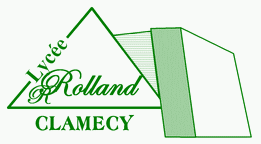 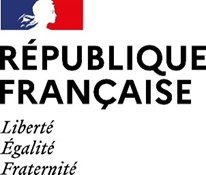 Adjointe gestionnaireAffaire suivie par :Laurence PRAULTTél : 03 86 27 57 03 Mél : laurence.prault@ac-dijon.fr7 rue Pablo Néruda
58 500 CLAMECYDESCRIPTIF VOYAGE A JINDRICHUV HRADEC - REPUBLIQUE TCHEQUE(Obchodni akademie)Date : Du 10 au 18 septembre 2022Départ du lycée de CLAMECY (58500) :  Samedi 10/09/2022 vers 18h30 – 19 h 00 ; Prévoir une pause petit déjeuner sur une aire d’autoroute.Départ de Jindrichuv Hadrec vers 13h00 direction Pragues.Départ de Pragues vers 18h00.Retour au lycée de CLAMECY (58500) :  Dimanche 18/09/2022 vers 9h 00. Prévoir une pause repasSur place transport local pour les visites avec les correspondants tchèques.Bus de 55 placesLe devis devra inclure les prestations suivantes :Le transports bus aller et retour avec étape à Pragues le samedi 17/09/2022Les frais de péage et de parkingLes repas et nuitées du chauffeurLe transport vers les différents lieux de visites (voir tableau joins)La tarification des kilomètres supplémentairesL’assurance annulation groupe / individuelleMerci de préciser :Le type de busSi vous prévoyez 2 chauffeurs ou un relais en cours de route.Les frais de transportLes frais de restauration et d’hébergement du chauffeur.Dans le contexte sanitaire actuel, toute les précautions devront être prises dans le bus.En fonction de l'évolution des directives émanant du ministère, du rectorat et/ou de la préfecture, le voyage peut être annulé à tout moment.